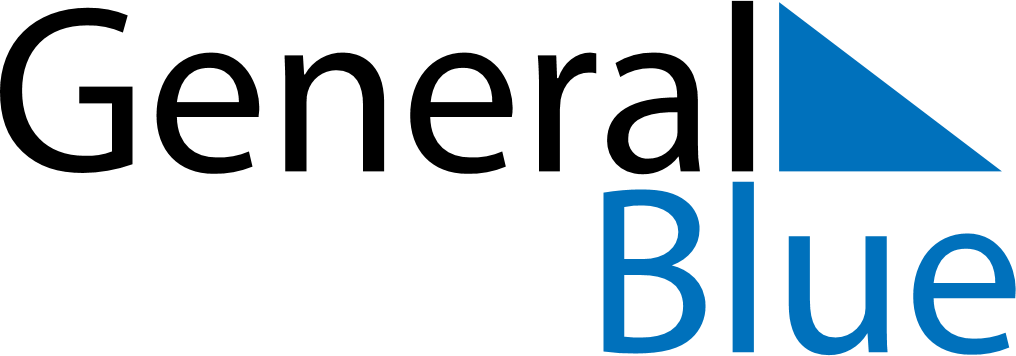 July 2028July 2028July 2028BelgiumBelgiumMondayTuesdayWednesdayThursdayFridaySaturdaySunday1234567891011121314151617181920212223National Holiday2425262728293031